Bekasi, 24 Februari 2015
Kepada YTH Bapak/Ibu  Bagian Personalia /HRDDengan hormat,Berdasarkan info lowongan yang saya terima, dengan ini saya mengajukan permohonan pekerjaan pada perusahaan yang Bapak/Ibu pimpin. Saya yang bertandatangan dibawah ini :Nama 	: Lasma Yuli RomasantiTempat, Tanggal Lahir	: Bekasi, 19 Juli 1993Alamat 	: Kp. Kebantenan Jl. Dukuh 1 Rt.001/07 No. 56	   Jatiasih, Bekasi 17423No. Handphone 	: 089670896567Email	: Lasmasilalahi1907sihaloho@gmail.comPendidikan Terakhir	: D3  Manajemen InformatikaSebagai  bahan pertimbangan, dengan ini saya melampirkan berkas sebagai berikut :Pas Foto 4 x 6Curriculum VitaeFoto Copy Ijazah TerakhirFoto Copy Transkip NilaiDemikianlah surat permohonan kerja ini saya buat dengan sebenar-benarnya, besar harapan saya sudilah kiranya Bapak/Ibu dapat menerima saya bekerja di perusahaan yang Bapak/Ibu pimpin. Atas perhatian Bapak/Ibu sebelum dan sesudahnya saya ucapkan terima kasih.      Hormat Saya,           Lasma Yuli RomasantiCURRICULUM VITAE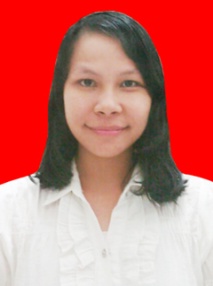 Data PribadiNama Lengkap			: Lasma Yuli RomasantiTempat & Tanggal Lahir		: Bekasi 19 Juli 1993Status					: SingleAlamat			: Kp. Kebantenan Jl. Dukuh 1 Rt.001/07 No. 56			   Jatiasih, Bekasi. 17423Telepon				: 089670896567Agama					: KristenKewarganegaraan			: IndonesiaPendidikan2011 – 2014	: Bina Sarana Informatika, Jakarta Timur 2008 – 2011	: SMK Yadika 11, Bekasi Selatan2005 – 2008				: SMPN 24, Bekasi Selatan1999-2005				: SDN Jatiasih II Bekasi Selatan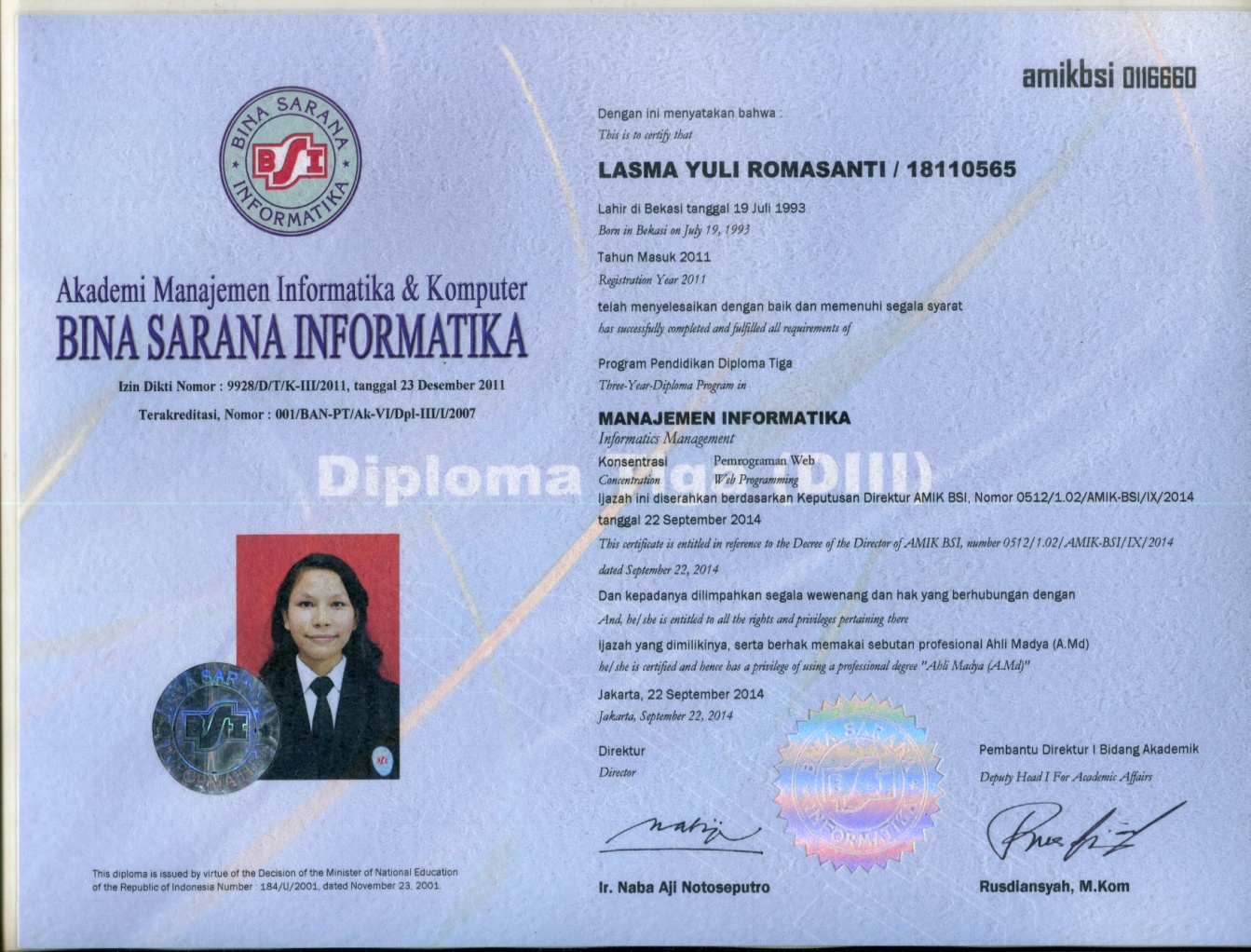 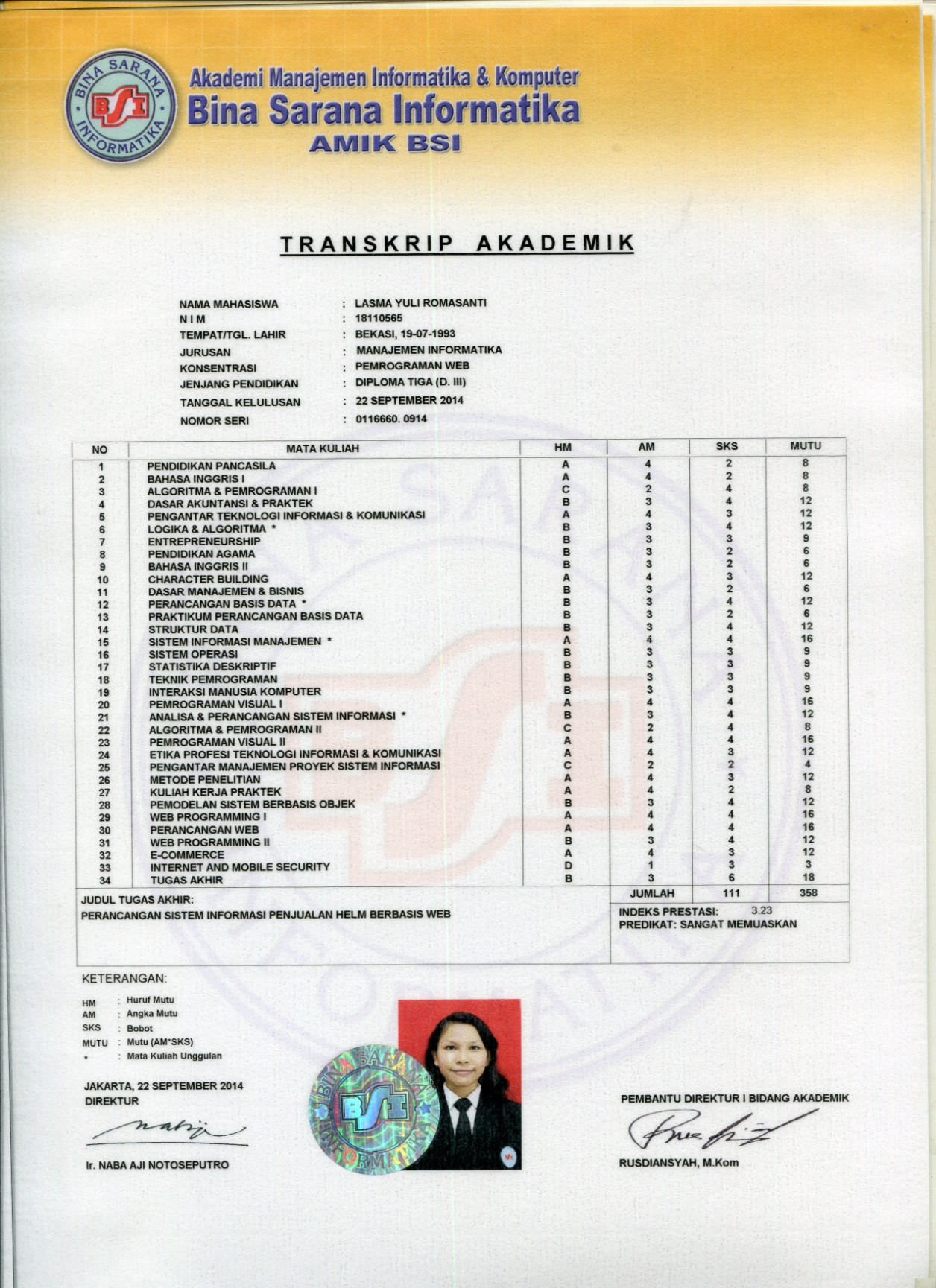 